PsychometrieAufgaben:Einzelarbeit (zu Hause als Hausaufgabe oder in der Lernzeit):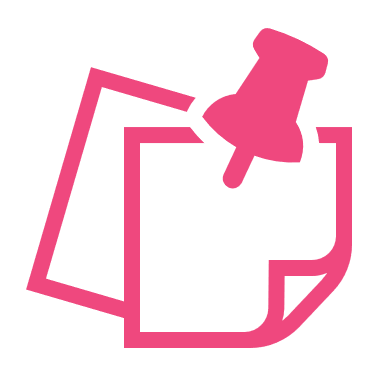 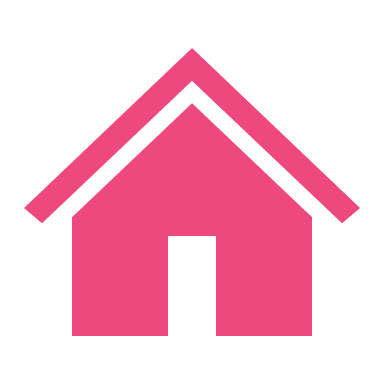 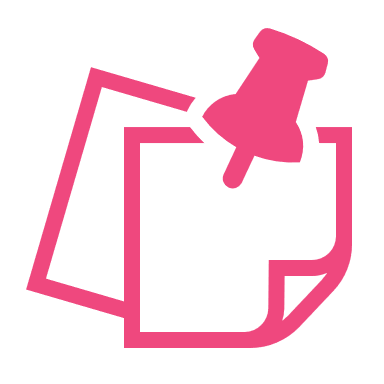 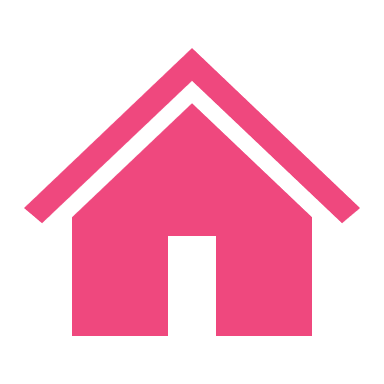 Jedes Mitglied eurer Gruppe führt in Einzelarbeit eine Recherche zum Thema „Psychometrie“ durch. Versucht mit Hilfe eurer Recherche folgende Fragen zu beantworten:Was ist Psychometrie?Wie werden im Internet die Daten der Nutzer genutzt, um psychologische Persönlichkeitsbilder zu erstellen?Für was wird Psychometrie eingesetzt?Mit welchem Ziel wird Psychometrie eingesetzt?Macht euch Notizen dazu.Für eure Recherche steht euch ein Rechercheplan am Ende des Aufgabenblattes zur Verfügung, in dem erklärende Videos, Berichte und Artikel zum Thema aufgeführt sind. Gruppenarbeit (in der Klasse):Vergleicht eure Rechercheergebnisse. Lest euch eure Antworten zu den Fragen vor. Hierfür habt ihr 25 Minuten Zeit.Erstellt ein Cluster (hierfür habt ihr insgesamt 20 Minuten Zeit): Schaut euch die Vorlage „Cluster – Beispiel und Erklärung“ an, um zu verstehen, wie ein Cluster erstellt wird.Zeichnet auf einem großen Plakatpapier die Cluster-Vorlage „Psychometrie“.Tragt nun gemeinsam eure Begriffe, Assoziationen und Ideen zu den vier Fragebegriffen in das Cluster ein. Dabei geht es um folgende Fragen:Fragebegriff 1 WAS?: Was ist Psychometrie?Fragebegriff 2 WOFÜR?: Für was wird Psychometrie eingesetzt? Mit welchem Ziel?Fragebegriff 3 WIE?: Wie werden im Internet die Daten der Nutzer genutzt, um psychologische Persönlichkeitsbilder zu erstellen?Fragebegriff 4 BEWERTUNG?: Wie bewertet ihr den Einsatz von Psychometrie für Werbung?Ihr präsentiert das fertige Cluster anschließend im Plenum. Haltet bei der Präsentation eure Notizen bereit, da euch sicherlich Fragen dazu gestellt werden.Rechercheplan:Pflichtteil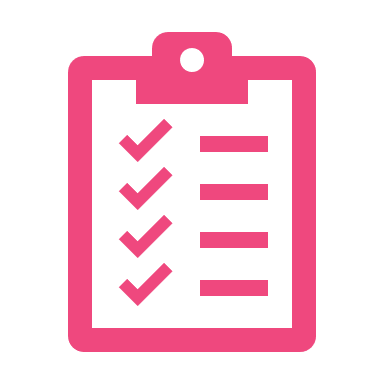 Psychometrie – Big 5 Einstein, SRF, 2017 (03:41)https://www.srf.ch/play/tv/einstein/video/psychometrie-big-5?id=6ee1ebb8-8314-4ebe-b2de-8dd8b939779e Computeralgorithmen können aus unverfänglichen Informationen wie Likes in Facebook intime Charakterzüge ableiten und die Persönlichkeit des Users anhand des sogenannten OCEAN-Modell berechnen. PsychometrieWelche Datenspuren verraten unsere Persönlichkeit?Deutschlandfunk, Christoph Drösser, 2017https://www.deutschlandfunkkultur.de/psychometrie-welche-datenspuren-verraten-unsere.976.de.html?dram:article_id=376252 Der Psychologe Michal Kosinski hat Beängstigendes herausgefunden: Anhand unserer Spuren im Internet lässt sich nicht nur erraten, was wir zuletzt eingekauft haben – sondern auch, wie wir uns heute fühlen. Ein gefundenes Fressen für die Werbeindustrie.Big Five (Psychologie)Wikipedia (letzter Abruf 08.04.2020)https://de.wikipedia.org/wiki/Big_Five_(Psychologie) Bei den Big Five (auch Fünf-Faktoren-Modell, FFM) handelt es sich um ein Modell der Persönlichkeitspsychologie,im Englischen wird es auch als OCEAN-Modell bezeichnet (nach den entsprechenden Anfangsbuchstaben Openness, Conscientiousness, Extraversion, Agreeableness, Neuroticism).OptionalPsychometrie – Der digitale Wahlkampf 2.0?https://www.youtube.com/watch?v=l1tTE_znQSs heuteplus, ZDF, 2016 (01:55)Können Profildaten etwa von Facebook dazu verwendet werden, einen Wahlkampf zu beeinflussen? Steckt hinter den überraschenden Erfolgen von Brexit und Donald Trump eine neue Form von präziser Kommunikation, perfekt abgestimmt auf die hochindividuelle Grundeinstellung einzelner Wähler?Digitale PsychometrieMagische SoßeDeutschlandfunk, Christoph Drösser, 2017https://www.deutschlandfunk.de/digitale-psychometrie-magische-sosse.740.de.html?dram:article_id=394668 Haben Anzeigen, die auf die Psyche einzelner Wähler zugeschnitten waren, die US-Präsidentschaftswahlen entschieden? Große Studie zeigt, wie Menschen massenhaft über personalisierte Facebook-Werbung manipuliert werden könnenhttps://motherboard.vice.com/de/article/59y8db/grosse-studie-zeigt-wie-menschen-massenhaft-uber-personalisierte-facebook-werbung-manipuliert-werden-konnen Motherboard/Vice, Karolin Schwarz, 2017Was lange nur Spekulation war, wurde nun zum ersten Mal nachgewiesen. Nach Ansicht der Autorin könnten die Konsequenzen gefährlich sein sein.